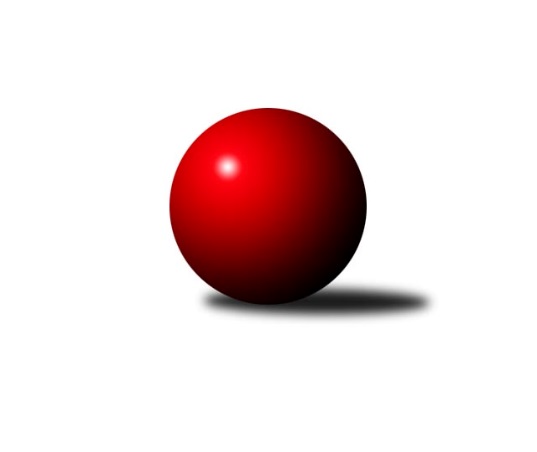 Č.14Ročník 2023/2024	12.6.2024 1.KLD A 2023/2024Statistika 14. kolaTabulka družstev:		družstvo	záp	výh	rem	proh	skore	sety	průměr	body	plné	dorážka	chyby	1.	Kuželky Aš	14	12	0	2	24 : 4 	(84.5 : 39.5)	1594	24	1083	510	20.6	2.	TJ Teplice Letná	14	12	0	2	24 : 4 	(78.5 : 65.5)	1588	24	1098	489	20.6	3.	CB Dobřany	14	9	0	5	18 : 10 	(115.5 : 80.5)	1510	18	1033	478	21.4	4.	SKK Podbořany	14	7	0	7	14 : 14 	(100.5 : 83.5)	1584	14	1080	505	20.8	5.	TJ Sokol Kdyně	14	6	0	8	12 : 16 	(80.0 : 80.0)	1557	12	1081	476	24.6	6.	Kuželky Jiskra Hazlov	14	5	0	9	10 : 18 	(56.0 : 100.0)	1533	10	1048	485	27	7.	TJ Lomnice	14	4	0	10	8 : 20 	(88.5 : 91.5)	1544	8	1057	487	28.8	8.	TJ Lokomotiva Ústí n. Labem	14	1	0	13	2 : 26 	(40.5 : 103.5)	1371	2	981	390	40.7Tabulka doma:		družstvo	záp	výh	rem	proh	skore	sety	průměr	body	maximum	minimum	1.	TJ Teplice Letná	7	7	0	0	14 : 0 	(45.0 : 31.0)	1612	14	1687	1544	2.	Kuželky Aš	7	6	0	1	12 : 2 	(18.0 : 10.0)	1632	12	1712	1548	3.	CB Dobřany	7	5	0	2	10 : 4 	(66.0 : 42.0)	1652	10	1714	1562	4.	TJ Sokol Kdyně	7	4	0	3	8 : 6 	(55.5 : 44.5)	1589	8	1692	1523	5.	SKK Podbořany	7	3	0	4	6 : 8 	(58.0 : 42.0)	1561	6	1605	1517	6.	Kuželky Jiskra Hazlov	7	3	0	4	6 : 8 	(32.0 : 52.0)	1512	6	1581	1401	7.	TJ Lomnice	7	2	0	5	4 : 10 	(54.5 : 45.5)	1483	4	1589	1418	8.	TJ Lokomotiva Ústí n. Labem	7	1	0	6	2 : 12 	(19.5 : 28.5)	1464	2	1544	1349Tabulka venku:		družstvo	záp	výh	rem	proh	skore	sety	průměr	body	maximum	minimum	1.	Kuželky Aš	7	6	0	1	12 : 2 	(66.5 : 29.5)	1588	12	1649	1505	2.	TJ Teplice Letná	7	5	0	2	10 : 4 	(33.5 : 34.5)	1584	10	1651	1529	3.	SKK Podbořany	7	4	0	3	8 : 6 	(42.5 : 41.5)	1587	8	1627	1459	4.	CB Dobřany	7	4	0	3	8 : 6 	(49.5 : 38.5)	1490	8	1695	1017	5.	TJ Sokol Kdyně	7	2	0	5	4 : 10 	(24.5 : 35.5)	1552	4	1631	1423	6.	TJ Lomnice	7	2	0	5	4 : 10 	(34.0 : 46.0)	1552	4	1608	1507	7.	Kuželky Jiskra Hazlov	7	2	0	5	4 : 10 	(24.0 : 48.0)	1536	4	1627	1419	8.	TJ Lokomotiva Ústí n. Labem	7	0	0	7	0 : 14 	(21.0 : 75.0)	1357	0	1433	1274Tabulka podzimní části:		družstvo	záp	výh	rem	proh	skore	sety	průměr	body	doma	venku	1.	Kuželky Aš	10	9	0	1	18 : 2 	(69.0 : 27.0)	1615	18 	4 	0 	1 	5 	0 	0	2.	TJ Teplice Letná	10	8	0	2	16 : 4 	(64.0 : 52.0)	1577	16 	5 	0 	0 	3 	0 	2	3.	TJ Sokol Kdyně	10	6	0	4	12 : 8 	(60.5 : 51.5)	1599	12 	4 	0 	1 	2 	0 	3	4.	SKK Podbořany	10	6	0	4	12 : 8 	(78.0 : 54.0)	1579	12 	3 	0 	2 	3 	0 	2	5.	CB Dobřany	10	5	0	5	10 : 10 	(69.5 : 62.5)	1466	10 	3 	0 	2 	2 	0 	3	6.	Kuželky Jiskra Hazlov	10	4	0	6	8 : 12 	(42.0 : 74.0)	1519	8 	2 	0 	3 	2 	0 	3	7.	TJ Lomnice	10	1	0	9	2 : 18 	(50.5 : 77.5)	1523	2 	0 	0 	5 	1 	0 	4	8.	TJ Lokomotiva Ústí n. Labem	10	1	0	9	2 : 18 	(34.5 : 69.5)	1374	2 	1 	0 	4 	0 	0 	5Tabulka jarní části:		družstvo	záp	výh	rem	proh	skore	sety	průměr	body	doma	venku	1.	CB Dobřany	4	4	0	0	8 : 0 	(46.0 : 18.0)	1653	8 	2 	0 	0 	2 	0 	0 	2.	TJ Teplice Letná	4	4	0	0	8 : 0 	(14.5 : 13.5)	1610	8 	2 	0 	0 	2 	0 	0 	3.	TJ Lomnice	4	3	0	1	6 : 2 	(38.0 : 14.0)	1577	6 	2 	0 	0 	1 	0 	1 	4.	Kuželky Aš	4	3	0	1	6 : 2 	(15.5 : 12.5)	1556	6 	2 	0 	0 	1 	0 	1 	5.	SKK Podbořany	4	1	0	3	2 : 6 	(22.5 : 29.5)	1583	2 	0 	0 	2 	1 	0 	1 	6.	Kuželky Jiskra Hazlov	4	1	0	3	2 : 6 	(14.0 : 26.0)	1561	2 	1 	0 	1 	0 	0 	2 	7.	TJ Sokol Kdyně	4	0	0	4	0 : 8 	(19.5 : 28.5)	1474	0 	0 	0 	2 	0 	0 	2 	8.	TJ Lokomotiva Ústí n. Labem	4	0	0	4	0 : 8 	(6.0 : 34.0)	1404	0 	0 	0 	2 	0 	0 	2 Zisk bodů pro družstvo:		jméno hráče	družstvo	body	zápasy	v %	dílčí body	sety	v %	1.	Anna Löffelmannová 	TJ Sokol Kdyně 	24	/	14	(86%)		/		(%)	2.	Vít Veselý 	Kuželky Aš 	24	/	14	(86%)		/		(%)	3.	Vojtěch Filip 	TJ Teplice Letná 	22	/	12	(92%)		/		(%)	4.	Radek Duhai 	Kuželky Aš 	20	/	12	(83%)		/		(%)	5.	Leona Radová 	SKK Podbořany 	20	/	13	(77%)		/		(%)	6.	Tomáš Rabas 	TJ Teplice Letná 	20	/	13	(77%)		/		(%)	7.	Dominik Wittwar 	Kuželky Jiskra Hazlov  	20	/	14	(71%)		/		(%)	8.	Josef Fišer nejml.	CB Dobřany 	18	/	10	(90%)		/		(%)	9.	Anežka Blechová 	CB Dobřany 	18	/	13	(69%)		/		(%)	10.	David Marcelly 	SKK Podbořany 	18	/	14	(64%)		/		(%)	11.	Štěpán Drofa 	Kuželky Aš 	16	/	12	(67%)		/		(%)	12.	Jakub Rada 	SKK Podbořany 	16	/	13	(62%)		/		(%)	13.	David Horák 	TJ Teplice Letná 	14	/	7	(100%)		/		(%)	14.	Lada Hessová 	CB Dobřany 	14	/	10	(70%)		/		(%)	15.	Karel Stehlík 	Kuželky Aš 	14	/	13	(54%)		/		(%)	16.	Matěj Chlubna 	TJ Sokol Kdyně 	14	/	14	(50%)		/		(%)	17.	Michal Šimsa 	TJ Teplice Letná 	12	/	9	(67%)		/		(%)	18.	Vendula Suchánková 	Kuželky Jiskra Hazlov  	12	/	14	(43%)		/		(%)	19.	David Hlaváč 	TJ Lomnice 	10	/	11	(45%)		/		(%)	20.	Kristýna Repčíková 	Kuželky Jiskra Hazlov  	10	/	12	(42%)		/		(%)	21.	Tomáš Benda 	TJ Sokol Kdyně 	9	/	13	(35%)		/		(%)	22.	Filip Exner 	TJ Lokomotiva Ústí n. Labem 	9	/	13	(35%)		/		(%)	23.	Kryštof Prouza 	TJ Lomnice 	8	/	5	(80%)		/		(%)	24.	Kristýna Prouzová 	TJ Lomnice 	8	/	9	(44%)		/		(%)	25.	Jan Ritschel 	TJ Lomnice 	8	/	14	(29%)		/		(%)	26.	Kristýna Ausbuherová 	SKK Podbořany 	6	/	3	(100%)		/		(%)	27.	Jan Štulc 	CB Dobřany 	6	/	3	(100%)		/		(%)	28.	Valerie Vaněčková 	CB Dobřany 	6	/	9	(33%)		/		(%)	29.	Kryštof Turek 	SKK Podbořany 	4	/	3	(67%)		/		(%)	30.	Nikola Stehlíková 	Kuželky Aš 	4	/	4	(50%)		/		(%)	31.	Kateřina Holubová 	TJ Lokomotiva Ústí n. Labem 	4	/	5	(40%)		/		(%)	32.	Václav Hlaváč ml.	TJ Lomnice 	4	/	7	(29%)		/		(%)	33.	Adam Stehlík 	TJ Lokomotiva Ústí n. Labem 	4	/	8	(25%)		/		(%)	34.	Martin Lukeš 	TJ Teplice Letná 	4	/	8	(25%)		/		(%)	35.	Šárka Cholopovová 	TJ Lomnice 	2	/	1	(100%)		/		(%)	36.	Milan Šimek 	CB Dobřany 	2	/	2	(50%)		/		(%)	37.	Václav Otta 	TJ Teplice Letná 	2	/	2	(50%)		/		(%)	38.	Kryštof Majner 	CB Dobřany 	2	/	3	(33%)		/		(%)	39.	Matylda Vágnerová 	TJ Sokol Kdyně 	2	/	4	(25%)		/		(%)	40.	Barbora Šimáčková 	TJ Lomnice 	2	/	4	(25%)		/		(%)	41.	Filip Střeska 	Kuželky Jiskra Hazlov  	2	/	6	(17%)		/		(%)	42.	Lukáš Suchánek 	Kuželky Jiskra Hazlov  	2	/	6	(17%)		/		(%)	43.	Jonáš Růt 	SKK Podbořany 	2	/	7	(14%)		/		(%)	44.	Amálie Pokorná 	Kuželky Aš 	0	/	1	(0%)		/		(%)	45.	 	 	0	/	1	(0%)		/		(%)	46.	Jáchym Kaas 	CB Dobřany 	0	/	3	(0%)		/		(%)	47.	Anna Rajtmajerová 	TJ Lokomotiva Ústí n. Labem 	0	/	3	(0%)		/		(%)	48.	Filip Křivka 	TJ Lomnice 	0	/	3	(0%)		/		(%)	49.	Anna Vrabcová 	TJ Lokomotiva Ústí n. Labem 	0	/	6	(0%)		/		(%)	50.	Vít Sekyra 	TJ Lokomotiva Ústí n. Labem 	0	/	14	(0%)		/		(%)Průměry na kuželnách:		kuželna	průměr	plné	dorážka	chyby	výkon na hráče	1.	CB Dobřany, 1-4	1623	1108	514	25.5	(405.8)	2.	Kuželky Aš, 1-4	1582	1079	502	25.0	(395.5)	3.	TJ Sokol Kdyně, 1-4	1581	1083	498	20.6	(395.5)	4.	Podbořany, 1-4	1557	1073	483	24.3	(389.3)	5.	TJ Teplice Letná, 1-4	1529	1037	491	23.1	(382.3)	6.	Hazlov, 1-4	1517	1052	465	26.9	(379.5)	7.	TJ Lokomotiva Ústí nad Labem, 1-4	1508	1052	455	31.4	(377.0)	8.	Lomnice, 1-4	1477	1026	450	27.9	(369.3)Nejlepší výkony na kuželnách:CB Dobřany, 1-4CB Dobřany	1714	12. kolo	Lada Hessová 	CB Dobřany	607	12. koloCB Dobřany	1701	6. kolo	Radek Duhai 	Kuželky Aš	601	2. koloCB Dobřany	1693	10. kolo	Anežka Blechová 	CB Dobřany	596	6. koloCB Dobřany	1667	14. kolo	Josef Fišer nejml.	CB Dobřany	593	10. koloKuželky Aš	1649	2. kolo	Josef Fišer nejml.	CB Dobřany	590	14. koloCB Dobřany	1639	4. kolo	Anežka Blechová 	CB Dobřany	588	12. koloTJ Sokol Kdyně	1631	4. kolo	Josef Fišer nejml.	CB Dobřany	588	8. koloKuželky Jiskra Hazlov 	1627	6. kolo	Anna Löffelmannová 	TJ Sokol Kdyně	576	4. koloSKK Podbořany	1623	12. kolo	Jakub Rada 	SKK Podbořany	565	12. koloTJ Teplice Letná	1620	8. kolo	Jan Štulc 	CB Dobřany	561	14. koloKuželky Aš, 1-4Kuželky Aš	1712	5. kolo	Radek Duhai 	Kuželky Aš	596	13. koloKuželky Aš	1666	8. kolo	Dominik Wittwar 	Kuželky Jiskra Hazlov 	587	11. koloKuželky Aš	1642	13. kolo	Radek Duhai 	Kuželky Aš	587	5. koloKuželky Aš	1636	3. kolo	Radek Duhai 	Kuželky Aš	581	3. koloSKK Podbořany	1627	7. kolo	Radek Duhai 	Kuželky Aš	577	8. koloTJ Sokol Kdyně	1622	3. kolo	Vít Veselý 	Kuželky Aš	572	7. koloKuželky Aš	1615	7. kolo	Vít Veselý 	Kuželky Aš	570	9. koloKuželky Aš	1602	9. kolo	Tomáš Benda 	TJ Sokol Kdyně	568	3. koloTJ Lomnice	1578	13. kolo	Štěpán Drofa 	Kuželky Aš	564	5. koloCB Dobřany	1551	9. kolo	Vít Veselý 	Kuželky Aš	561	5. koloTJ Sokol Kdyně, 1-4CB Dobřany	1695	11. kolo	Josef Fišer nejml.	CB Dobřany	584	11. koloTJ Sokol Kdyně	1692	7. kolo	Anna Löffelmannová 	TJ Sokol Kdyně	584	7. koloTJ Sokol Kdyně	1670	8. kolo	Štěpán Drofa 	Kuželky Aš	581	10. koloSKK Podbořany	1608	8. kolo	Lada Hessová 	CB Dobřany	568	11. koloTJ Teplice Letná	1597	13. kolo	Tomáš Benda 	TJ Sokol Kdyně	567	8. koloKuželky Aš	1588	10. kolo	Jakub Rada 	SKK Podbořany	566	8. koloTJ Sokol Kdyně	1582	5. kolo	Michal Šimsa 	TJ Teplice Letná	562	13. koloTJ Sokol Kdyně	1579	2. kolo	Matěj Chlubna 	TJ Sokol Kdyně	561	7. koloTJ Lomnice	1561	7. kolo	Anna Löffelmannová 	TJ Sokol Kdyně	552	8. koloTJ Sokol Kdyně	1551	13. kolo	Matěj Chlubna 	TJ Sokol Kdyně	551	13. koloPodbořany, 1-4CB Dobřany	1625	5. kolo	Josef Fišer nejml.	CB Dobřany	580	5. koloTJ Sokol Kdyně	1625	1. kolo	Anna Löffelmannová 	TJ Sokol Kdyně	578	1. koloTJ Lomnice	1608	11. kolo	David Marcelly 	SKK Podbořany	564	14. koloSKK Podbořany	1605	3. kolo	Dominik Wittwar 	Kuželky Jiskra Hazlov 	553	9. koloSKK Podbořany	1571	11. kolo	David Marcelly 	SKK Podbořany	549	3. koloKuželky Aš	1568	14. kolo	Jakub Rada 	SKK Podbořany	546	11. koloSKK Podbořany	1567	1. kolo	Václav Hlaváč ml.	TJ Lomnice	544	11. koloSKK Podbořany	1559	6. kolo	Radek Duhai 	Kuželky Aš	535	14. koloSKK Podbořany	1556	9. kolo	David Marcelly 	SKK Podbořany	534	1. koloSKK Podbořany	1552	5. kolo	Vít Veselý 	Kuželky Aš	534	14. koloTJ Teplice Letná, 1-4TJ Teplice Letná	1687	2. kolo	David Horák 	TJ Teplice Letná	601	2. koloTJ Teplice Letná	1649	1. kolo	David Horák 	TJ Teplice Letná	573	6. koloTJ Teplice Letná	1625	6. kolo	Tomáš Rabas 	TJ Teplice Letná	566	1. koloTJ Teplice Letná	1616	10. kolo	Vojtěch Filip 	TJ Teplice Letná	566	10. koloTJ Teplice Letná	1610	14. kolo	Tomáš Rabas 	TJ Teplice Letná	564	14. koloKuželky Jiskra Hazlov 	1608	14. kolo	Kristýna Repčíková 	Kuželky Jiskra Hazlov 	562	14. koloSKK Podbořany	1585	10. kolo	Vojtěch Filip 	TJ Teplice Letná	555	14. koloTJ Teplice Letná	1556	12. kolo	Vojtěch Filip 	TJ Teplice Letná	555	1. koloTJ Sokol Kdyně	1551	6. kolo	David Hlaváč 	TJ Lomnice	553	2. koloTJ Teplice Letná	1544	4. kolo	Tomáš Rabas 	TJ Teplice Letná	544	2. koloHazlov, 1-4SKK Podbořany	1627	2. kolo	Dominik Wittwar 	Kuželky Jiskra Hazlov 	584	12. koloTJ Teplice Letná	1607	7. kolo	Radek Duhai 	Kuželky Aš	578	4. koloKuželky Aš	1605	4. kolo	Josef Fišer nejml.	CB Dobřany	577	13. koloKuželky Jiskra Hazlov 	1581	2. kolo	Dominik Wittwar 	Kuželky Jiskra Hazlov 	573	2. koloCB Dobřany	1573	13. kolo	Leona Radová 	SKK Podbořany	563	2. koloKuželky Jiskra Hazlov 	1563	12. kolo	David Horák 	TJ Teplice Letná	554	7. koloKuželky Jiskra Hazlov 	1550	8. kolo	Tomáš Rabas 	TJ Teplice Letná	554	7. koloKuželky Jiskra Hazlov 	1526	13. kolo	Dominik Wittwar 	Kuželky Jiskra Hazlov 	548	13. koloKuželky Jiskra Hazlov 	1515	10. kolo	Jakub Rada 	SKK Podbořany	544	2. koloTJ Lomnice	1507	8. kolo	Vít Veselý 	Kuželky Aš	531	4. koloTJ Lokomotiva Ústí nad Labem, 1-4TJ Teplice Letná	1651	11. kolo	David Horák 	TJ Teplice Letná	585	11. koloKuželky Aš	1586	1. kolo	Filip Exner 	TJ Lokomotiva Ústí n. Labem	560	13. koloSKK Podbořany	1583	13. kolo	Filip Exner 	TJ Lokomotiva Ústí n. Labem	556	7. koloTJ Sokol Kdyně	1552	9. kolo	Kateřina Holubová 	TJ Lokomotiva Ústí n. Labem	543	9. koloTJ Lokomotiva Ústí n. Labem	1544	9. kolo	Vít Veselý 	Kuželky Aš	543	1. koloTJ Lokomotiva Ústí n. Labem	1534	11. kolo	David Marcelly 	SKK Podbořany	543	13. koloKuželky Jiskra Hazlov 	1527	3. kolo	Radek Duhai 	Kuželky Aš	538	1. koloTJ Lomnice	1513	5. kolo	Tomáš Rabas 	TJ Teplice Letná	537	11. koloTJ Lokomotiva Ústí n. Labem	1485	7. kolo	Jonáš Růt 	SKK Podbořany	532	13. koloTJ Lokomotiva Ústí n. Labem	1473	13. kolo	Václav Otta 	TJ Teplice Letná	529	11. koloLomnice, 1-4Kuželky Aš	1617	6. kolo	Josef Fišer nejml.	CB Dobřany	560	3. koloTJ Lomnice	1589	12. kolo	Jan Ritschel 	TJ Lomnice	558	12. koloTJ Teplice Letná	1552	9. kolo	Karel Stehlík 	Kuželky Aš	551	6. koloCB Dobřany	1515	3. kolo	David Horák 	TJ Teplice Letná	540	9. koloTJ Lomnice	1507	6. kolo	Radek Duhai 	Kuželky Aš	533	6. koloTJ Lomnice	1499	14. kolo	Vít Veselý 	Kuželky Aš	533	6. koloTJ Lomnice	1475	9. kolo	Tomáš Rabas 	TJ Teplice Letná	532	9. koloTJ Sokol Kdyně	1463	14. kolo	Dominik Wittwar 	Kuželky Jiskra Hazlov 	522	1. koloTJ Lomnice	1462	3. kolo	Jan Ritschel 	TJ Lomnice	518	6. koloSKK Podbořany	1459	4. kolo	Václav Hlaváč ml.	TJ Lomnice	517	12. koloČetnost výsledků:	2.0 : 0.0	31x	0.0 : 2.0	25x